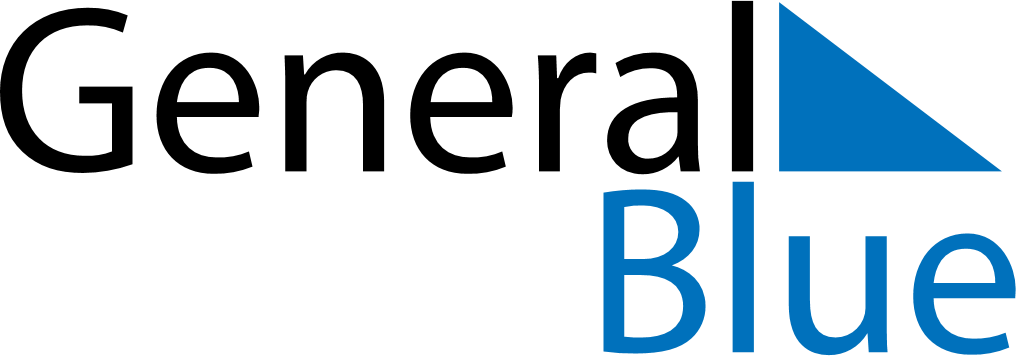 July 2025July 2025July 2025BurundiBurundiMondayTuesdayWednesdayThursdayFridaySaturdaySunday123456Independence Day78910111213141516171819202122232425262728293031